MÅNEDSPLAN for Bjørnene Mars -  2022              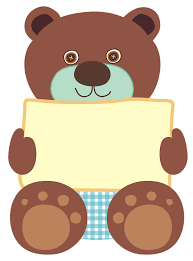 TEMA: VÅREN - i nærmiljøet. Med våren kommer påskeaktiviteter. I tillegg vil prosjektet vårt om verdensrommet være med oss litt videre i mars og april – er det årstider i verdensrommet?MÅL: Barna skal få undersøke, oppdage og forstå sammenhenger, utvide perspektiver og få ny innsikt om påsketradisjoner og årstider i naturen.Auglend barnehageneUkeMandagTirsdagOnsdagTorsdagFredag928.02Skolensvinterferieuke SARA AMALIE har siste dag.  Lykke til i ny barnehage.01.03.Temasamling: Vi har klippe og malingsaktiviteter.02.03Samling i språkgrupper – Gymaktiviteter inne/ute03.03.Samling og lek i aldersinndeltegrupper. PGA Skoleferie -  ingen SupergjengO4.03Fredagssamling:Musikkaktiviteter med sanger fra tema.Formingsaktivitetertil tema 1007.03Turdag i nærmiljøet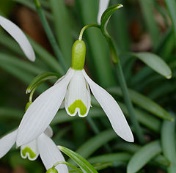 08.03 Temasamling: 4 ÅRSTIDER - Hvordan finner vi kjennetegn/bevis  på at det er vår?  Hvem er Trine Trost?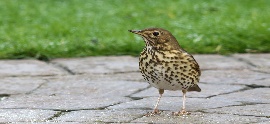 09.03Temasamling iSpråkgrupper; Fortellingen om Trine Trost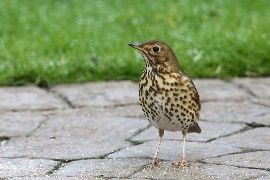 Gymaktiviteter ute10.03Samling og lek i aldersinndeltegrupper for 3, 4  Supergjengen fra kl. 10-14.0011.03Fredagssamling: Musikk - dans og sangaktiviteter.Formingsaktivitetertil tema.1114.03.Turdag i nærmiljøet m/Vårbingo15.03  Vi markerer Barnehagedagen 2022; Vennskap - Du og jegFormingsaktiviteter16.03TemasamlingSpråkgrupper – lese «Trine Trost»Gymaktiviteter inne/ute17.03Temasamling og lek i aldersinndelte grupper Supergjengen skal besøke «Stavanger Maritime museum»18.03Fredagssamling:Musikk - dans og sangaktiviteter.Formingsaktivitetertil tema.1221.03Turdag i nærmiljøet             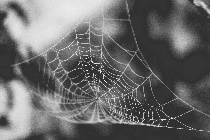 22.03Temasamling – Vår – insekter. Hvem er Edderkoppen?Formingsaktiviteter23.03Temasamling Språkgrupper –  Insekter; Edderkopp – 8-tallGymaktiviteter inne/ute24.03Temasamling i aldersinndelte grupperSupergjengen fra kl. 10-14.0025.03Fredagssamling: Musikk - dans og sangaktiviteter.Formingsaktivitetertil tema.1328.03  Turdag m/ PÅSKEAKTIVITETER29.03Temasamling – PÅSKE og påskeaktiviteter.  30.03PÅSKEAKTIVITETER31.03PÅSKEAKTIVITETER01.04.PÅSKEAKTIVITETER 